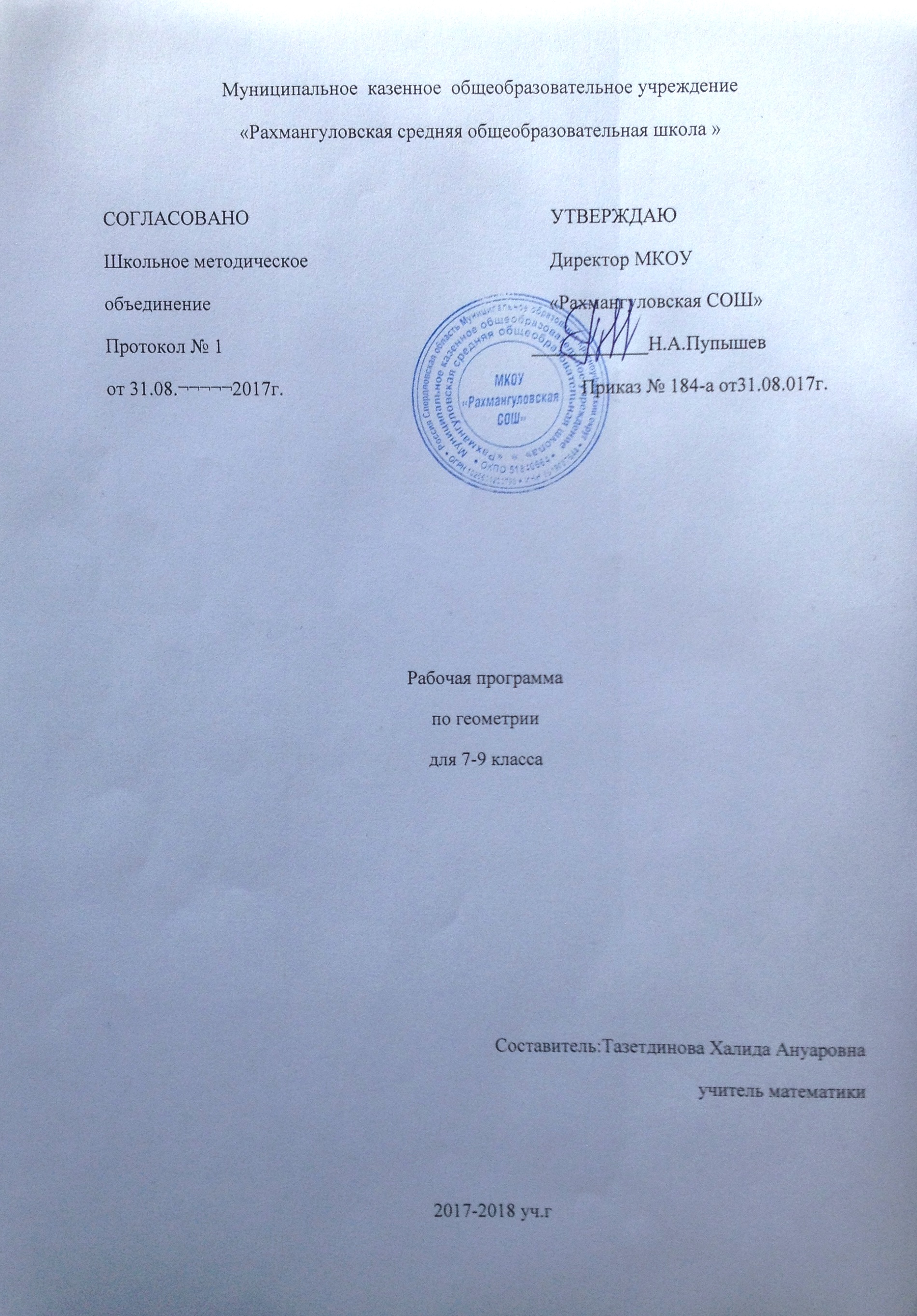 Нормативные основанияФедеральный закон    от  29.12.2012 г.  № 273-ФЗ  «Об образовании  в Российской  Федерации» (в действующей редакции); Федеральный государственный образовательный стандарт основного общего образования (утвержден приказом Минобрнауки России от 17.12. 2010 г. № 1897)  Приказ Министерства образования и науки РФ от 29 декабря . № 1644
"О внесении изменений в приказ Министерства образования и науки Российской Федерации от 17 декабря . № 1897 “Об утверждении федерального государственного образовательного стандарта основного общего образования”Приказ Министерства образования и науки РФ от 31.12.2015г. №1576 «О внесении изменений в ФГОС ООО, утвержденный приказом Минобрнауки РФ от 17.12.2010г. №1897» (регистрационный №40937);СанПиН 2.4.2.2883-11 ""Санитарно-эпидемиологические требования к условиям и организации обучения в общеобразовательных учреждениях" (постановление Главного государственного санитарного врача Российской Федерации от 29 июня . N 85) зарегистрировано в Минюсте РФ 15 декабря ., регистрационный N 22637 (в действующей редакции);Федеральный перечень учебников, рекомендованных Министерством образования и науки Российской Федерации к использованию в образовательном процессе в общеобразовательных учреждениях, на 2014/2015 учебный год, утвержденный приказом Министерства образования и науки Российской федерации от 31.03.2014г. № 253;Приказ Министерства общего и профессионального Свердловской области от 26.05.2006 №119-и «О реализации содержательной линии регионального компонента государственного образовательного стандарта «Культура здоровья и охрана жизнедеятельности»;План мероприятий по поэтапному внедрению Всероссийского физкультурно-спортивного комплекса «Готов к труду и обороне» (ГТО) в Свердловской области, утвержденный 28.08.2014 года Губернатором Свердловской области.Устав Муниципального казенного общеобразовательного учреждения «Рахмангуловская средняя общеобразовательная школа»,  утвержден приказом начальника муниципального отдела управления образованием муниципального образования Красноуфимский округ от 28.09.2015г. .№ 621, зарегистрирован в Межрайонной ИФНС России №  2 Свердловской области (внесено в ЕГРЮЛ запись  ГРН 2156615043084). Основная образовательная программа основного общего  образования ( утвержден приказом директора №175 от 31.08.2015г. с изменениями);Примерная программа по предмету;Календарный учебный график МКОУ «Рахмангуловская СОШ» утвержден приказом директора  №183   от 31.08.2017г.Положение о рабочих программах МКОУ «Рахмангуловская СОШ» (приказ №163 от 30.08.2014 с изменениями).  Пояснительная запискаПрограмма разработана  на основе   Программы общеобразовательных учреждений Геометрия 7-9 / Т.А. Бурмистрова – 2-е издание, доработанное  М.: Просвешение, 2014.Овладение обучающимися системой геометрических знаний и умений необходимо в повседневной жизни, для изучения смежных дисциплин и продолжения образования. Практическая значимость школьного курса геометрии обусловлена тем, что его объектом являются пространственные формы и количественные отношения действительного мира. Геометрическая подготовка необходима для понимания принципов устройства и использования современной техники, восприятия научных и технических понятий и идей. Математика является языком науки и техники. С её помощью моделируются и изучаются явления и процессы, происходящие в природе. Геометрия является одним из опорных предметов основной школы: она обеспечивает изучение других дисциплин. В первую очередь это относится к предметам естественно-научного цикла, в частности к физике. Развитие логического мышления обучающимисяпри обучении геометрии способствует усвоению предметов гуманитарного цикла. Практические умения и навыки геометрического характера необходимы для трудовой деятельности и профессиональной подготовки школьников.Развитие у обучающихся правильных представлений о сущности и происхождении геометрических абстракций, соотношении реального и идеального, характере отражения математической наукой явлений и процессов реального мира, месте геометрии в системе наук и роли математического моделирования в научном познании и в практике способствует формированию научного мировоззрения учащихся, а также формированию качеств мышления, необходимых для адаптации в современном информационном обществе. Требуя от обучающихся умственных и волевых усилий, концентрации внимания, активности развитого воображения, геометрия развивает нравственные черты личности (настойчивость, целеустремлённость, творческую активность, самостоятельность, ответственность, трудолюбие, дисциплину и критичность мышления) и умение аргументированно отстаивать свои взгляды и убеждения, а также способность принимать самостоятельные решения. Геометрия существенно расширяет кругозор обучающихся, знакомя их с индукцией и дедукцией, обобщением и конкретизацией, анализом и синтезом, классификацией и систематизацией, абстрагированием, аналогией. Активное использование задач на всех этапах учебного процесса развивает творческие способности школьников. При обучении геометрии формируются умения и навыки умственного труда — планирование своей работы, поиск рациональных путей её выполнения, критическая оценка результатов. В процессе обучения геометрии школьники должны научиться излагать свои мысли ясно и исчерпывающе, лаконично и ёмко, приобрести навыки чёткого, аккуратного и грамотного выполнения математических записей. Важнейшей задачей школьного курса геометрии является развитие логического мышления обучающихся. Сами объекты геометрических умозаключений и принятые в геометрии правила их конструирования способствуют формированию умений обосновывать и доказывать суждения, приводить чёткие определения, развивают логическую интуицию, кратко и наглядно вскрывают механизм логических построений и учат их применению. Тем самым геометрия занимает ведущее место в формировании научно-теоретического мышления школьников. Раскрывая внутреннюю гармонию математики, формируя понимание красоты и изящества математических рассуждений, способствуя восприятию геометрических форм, усвоению понятия симметрии, геометрия вносит значительный вклад в эстетическое воспитание обучающихся. Её изучение развивает воображение школьников, существенно обогащает и развивает их пространственные представления. .Общая характеристика предмета учебного предметаВ курсе условно можно выделить следующие содержательные линии: «Наглядная геометрия», «Геометрические фигуры», «Измерение геометрических величин», «Координаты», «Векторы», «Логика и множества», «Геометрия в историческом развитии».Материал, относящийся к линии «Наглядная геометрия» (элементы наглядной стереометрии) способствует развитию пространственных представлений обучающихся в рамках изучения планиметрии. Содержание разделов «Геометрические фигуры» и «Измерение геометрических величин» нацелено на получение конкретных знаний о геометрической фигуре как важнейшей математической модели для описания окружающего мира. Систематическое изучение свойств геометрических фигур позволит развить логическое мышление и показать применение этих свойств при решении задач вычислительного и конструктивного характера, а также практических. Материал, относящийся к содержательным линиям «Координаты» и «Векторы», в значительной степени несёт в себе межпредметные знания, которые находят применение как в различных математических дисциплинах, так и в смежных предметах. Особенностью линии «Логика и множества» является то, что представленный здесь материал преимущественно изучается при рассмотрении различных вопросов курса. Соответствующий материал нацелен на математическое развитие обучающихся, формирование у них умения точно, сжато и ясно излагать мысли в устной и письменной речи. Линия «Геометрия в историческом развитии» предназначена для формирования представлений о геометрии как части человеческой культуры, для общего развития школьников, для создания культурно-исторической среды обучения.Описание места предмета геометрии 7-9 класс в учебном плане.На изучение предмета по программе  «Программы общеобразовательных учреждений Геометрия 7-9 / Т.А. Бурмистрова– М.: Просвещение, 2014» в 7 классе отводится 1,5  часа в неделю, итого 50 часов за учебный год, по учебному плану школы 2 часа в неделю, всего 68 часов в год. 8-9 класс 2 учебных часа в неделю в течение каждого года обучения, всего  132 урока.4. Личностные, метапредметные и предметные результаты освоения предмета  геометрии 7-9  классПрограмма обеспечивает достижение следующих результатов освоения образовательной программы основного общего образования:личностные:1) формирование ответственного отношения к учению, готовности и способности обучающихся к саморазвитию и самообразованию на основе мотивации к обучению и познанию, выбору дальнейшего образования на базе ориентировки в мире профессий и профессиональных предпочтений, осознанному построению индивидуальной образовательной траектории с учётом устойчивых познавательных интересов;2) формирование целостного мировоззрения, соответствующего современному уровню развития науки и общественной практики;3) формирование коммуникативной компетентности в общении и сотрудничестве со сверстниками, старшими и младшими в образовательной, общественно полезной, учебно-исследовательской, творческой и других видах деятельности;4) умение ясно, точно, грамотно излагать свои мысли в устной и письменной речи, понимать смысл поставленной задачи, выстраивать аргументацию, приводить примеры и контрпримеры;5) критичность мышления, умение распознавать логически некорректные высказывания, отличать гипотезу от факта;6) креативность мышления, инициативу, находчивость, активность при решении геометрических задач;7) умение контролировать процесс и результат учебной математической деятельности;8) способность к эмоциональному восприятию математических объектов, задач, решений, рассуждений;метапредметные:1) умение самостоятельно планировать альтернативные путидостижения целей, осознанно выбирать наиболее эффективные способы решения учебных и познавательныхзадач;2) умение осуществлять контроль по результату и по способудействия на уровне произвольного внимания и вносить необходимые коррективы;3) умение адекватно оценивать правильность или ошибочность выполнения учебной задачи, её объективную трудность и собственные возможности её решения;4) осознанное владение логическими действиями определения понятий, обобщения, установления аналогий, классификации на основе самостоятельного выбора основанийи критериев, установления родовидовых связей;5) умение устанавливать причинно-следственные связи, строить логическое рассуждение, умозаключение (индуктивное, дедуктивное и по аналогии) и выводы;6) умение создавать, применять и преобразовывать знаково-символические средства, модели и схемы для решенияучебных и познавательных задач;7) умение организовывать учебное сотрудничество и совместную деятельность с учителем и сверстниками: определять цели, распределять функции и роли участников,общие способы работы; умение работать в группе: находить общее решение и разрешать конфликты на основесогласования позиций и учёта интересов; слушать партнёра; формулировать, аргументировать и отстаивать своёмнение;8) формирование и развитие учебной и общепользовательской компетентности в области использования информационно-коммуникационных технологий (ИКТ-компетентности);9) формирование первоначальных представлений об идеях ио методах математики как об универсальном языке науки итехники, о средстве моделирования явлений и процессов;10) умение видеть математическую задачу в контексте проблемной ситуации в других дисциплинах, в окружающейжизни;11) умение находить в различных источниках информацию, необходимую для решения математических проблем, и представлять её в понятной форме; принимать решение в условиях неполной и избыточной, точной и вероятностнойинформации;12) умение понимать и использовать математические средства наглядности (рисунки, чертежи, схемы и др.) для иллюстрации, интерпретации, аргументации;13) умение выдвигать гипотезы при решении учебных задачи понимать необходимость их проверки;14) умение применять индуктивные и дедуктивные способырассуждений, видеть различные стратегии решения задач;5.Содержание предмета геометрии  7-9 класс.Наглядная геометрия. Наглядные представления о пространственных фигурах: куб, параллелепипед, призма, пирамида, шар, сфера, конус, цилиндр. Изображение пространственных фигур. Примеры сечений. Многогранники. Правильные многогранники. Примеры развёрток многогранников, цилиндра и конуса. Понятие объёма; единицы объёма. Объём прямоугольного параллелепипеда, куба.Геометрические фигуры. Прямые и углы. Точка, прямая, плоскость. Отрезок, луч. Угол. Виды углов. Вертикальные и смежные углы. Биссектриса угла. Параллельные и пересекающиеся прямые. Перпендикулярные прямые. Теоремы о параллельности и перпендикулярности прямых. Перпендикуляр и наклонная к прямой. Серединный перпендикуляр к отрезку. Геометрическое место точек. Свойства биссектрисы угла и серединного перпендикуляра к отрезку. Треугольник. Высота, медиана, биссектриса, средняя линия треугольника. Равнобедренные и равносторонние треугольники; свойства и признаки равнобедренного треугольника. Признаки равенства треугольников. Неравенство треугольника. Соотношения между сторонами и углами треугольника. Сумма углов треугольника. Внешние углы треугольника. Теорема Фалеса. Подобие треугольников. Признаки подобия треугольников. Теорема Пифагора. Синус, косинус, тангенс, котангенс острого угла прямоугольного треугольника и углов от 0 до 180°приведение к острому углу. Решение прямоугольных треугольников. Основное тригонометрическое тождество. Формулы, связывающие синус, косинус, тангенс, котангенс одного и того же угла. Решение треугольников: теорема косинусов и теорема синусов. Замечательные точки треугольника. Четырёхугольник. Параллелограмм, его свойства и признаки. Прямоугольник, квадрат, ромб, их свойства и признаки. Трапеция, средняя линия трапеции. Многоугольник. Выпуклые многоугольники. Сумма углов выпуклого многоугольника. Правильные многоугольники. Окружность и круг. Дуга, хорда. Сектор, сегмент. Центральный угол, вписанный угол, величина вписанного угла. Взаимное расположение прямой и окружности, двух окружностей. Касательная и секущая к окружности, их свойства. Вписанные и описанные многоугольники. Окружность, вписанная в треугольник, и окружность, описанная около треугольника. Вписанные и описанные окружности правильного многоугольника. Геометрические преобразования. Понятие о равенстве фигур. Понятие о движении: осевая и центральная симметрии, параллельный перенос, поворот. Понятие о подобии фигур и гомотетии. Построения с помощью циркуля и линейки. Основные задачи на построение: деление отрезка пополам; построение угла, равного данному; построение треугольника по трём сторонам; построение перпендикуляра к прямой; построение биссектрисы угла; деление отрезка на n равных частей. Решение задач на вычисление, доказательство и построение с использованием свойств изученных фигур.Измерение геометрических величин. Длина отрезка. Расстояние от точки до прямой. Расстояние между параллельными прямыми. Периметр многоугольника. Длина окружности, число π; длина дуги окружности. Градусная мера угла, соответствие между величиной центрального угла и длиной дуги окружности. Понятие площади плоских фигур. Равносоставленные и равновеликие фигуры. Площадь прямоугольника. Площади параллелограмма, треугольника и трапеции. Площадь многоугольника. Площадь круга и площадь сектора. Соотношение между площадями подобных фигур. Решение задач на вычисление и доказательство с использованием изученных формул. Координаты. Уравнение прямой. Координаты середины отрезка. Формула расстояния между двумя точками плоскости. Уравнение окружности.Векторы. Длина (модуль) вектора. Равенство векторов.Коллинеарные векторы. Координаты вектора. Умножение вектора на число, сумма векторов, разложение вектора по двумнеколлинеарным векторам. Скалярное произведение векторов.Теоретико-множественные понятия. Множество, элементмножества. Задание множеств перечислением элементов, характеристическим свойством. Подмножество. Объединение ипересечение множеств.Элементы логики. Определение. Аксиомы и теоремы.Доказательство. Доказательство от противного. Теорема, обратная данной. Пример и контрпример.Понятие о равносильности, следовании, употребление логических связокесли ..., то ____________..., в том и только в том случае,логические связки и, или.Геометрия в историческом развитии. От землемерия кгеометрии. Пифагор и его школа. Фалес. Архимед. Построение правильных многоугольников. Трисекция угла. Квадратура круга. Удвоение куба. История числа π. Золотое сечение«Начала» Евклида. Л. Эйлер. Н. И. Лобачевский. История пятого постулата.Изобретение метода координат, позволяющего переводитьгеометрические объекты на язык алгебры. Р. Декарт и П. Ферма.Примеры различных систем координат на плоскости.6.Таблица  тематического  распределения  количества  часов7 класс8 класс9 класс7.Описание материально-технического обеспеченияПечатные издания1. Геометрия: 7—9 кл. / Л. С. Атанасян, В. Ф. Бутузов, С. Б. Кадомцев и др. — М.: Просвещение, 2004—2011.2. Геометрия: рабочая тетрадь: 7 кл. / Л. С. Атанасян, В. Ф. Бутузов, Ю. А. Глазков, И. И. Юдина. — М.: Просвещение,2004—2011.Интернет ресурсыhttp://umnojenie.narod.ru/ - Способ умножения "треугольником". http://comp-science.narod.ru - дидактические материалы по информатике и математике: материалы олимпиад школьников по программированию, подготовка к олимпиадам по программированию, дидактические материалы по алгебре и геометрии (6-9 кл.) в формате LaTeX и др. http://www.school.mos.ru - сайт поможет школьнику найти необходимую информацию для подготовки к урокам, материал для рефератов и т.д.http://www.history.ru/freemath.htm - бесплатные обучающие программы по математике для школьников.http://mathem.by.ru/index.html -  Математика onlinehttp://comp-science.narod.ru/http://matematika.agava.ru/http://center.fio.ru/som/subject.asp?id=10000191http://www.samara.fio.ru/resourse/teachelp.shtml#mate http://refportal.ru/mathemaics/ Рефераты по математикеhttp://www.otbet.ru/ Делаем уроки вместе!http://uztest.ru/logoutЕГЭ по математикеhttp://ege-online-test.ru/ ЕГЭ Онлайн Тест (математика)Планируемые результаты обучения предмета геометрии 7-9 классРезультаты обучения  представлены в Требованиях  к уровню подготовки и задают систему итоговых результатов обучения.  Результаты должны достичь решения практических задач, связанных с нахождением геометрических величин (используя при необходимости справочники и технические средства). А также  построений геометрическими инструментами (линейка, угольник, циркуль, транспортир); владения практическими навыками использования геометрических инструментов для изображения фигур. И также нахождения длин отрезков и величин углов.7 классНаглядная геометрияОбучающийся  научится:1) распознавать на чертежах, рисунках, моделях и в окружающем мире плоские и пространственные геометрические фигуры;2) распознавать развёртки куба, прямоугольного параллелепипеда, правильной пирамиды, цилиндра и конуса;3) определять по линейным размерам развёртки фигуры линейные размеры самой фигуры и наоборот;4) вычислять объём прямоугольного параллелепипеда.Обучающийсяполучит возможность:5) вычислять объёмы пространственных геометрических фигур, составленных из прямоугольных параллелепипедов;6) углубить и развить представления о пространственных геометрических фигурах;7) применять понятие развёртки для выполнения практических расчётов.8 классГеометрические фигурыОбучающийся научится:1) пользоваться языком геометрии для описания предметов окружающего мира и их взаимного расположения;2) распознавать и изображать на чертежах и рисунках геометрические фигуры и их конфигурации;3) находить значения длин линейных элементов фигур и ихотношения, градусную меру углов от 0 до 180°, применяяопределения, свойства и признаки фигур и их элементов,отношения фигур (равенство, подобие, симметрии, поворот, параллельный перенос);4) оперировать с начальными понятиями тригонометрии и выполнять элементарные операции над функциями углов;5) решать задачи на доказательство, опираясь на изученные свойства фигур и отношений между ними и применяя изученные методы доказательств;6) решать несложные задачи на построение, применяя основные алгоритмы построения с помощью циркуля и линейки;7) решать простейшие планиметрические задачи в пространстве.Обучающийсяполучит возможность:8) овладеть методами решения задач на вычисления и доказательства: методом от противного, методом подобия, методом перебора вариантов и методом геометрических мест точек;9) приобрести опыт применения алгебраического и тригонометрического аппарата и идей движения при решении геометрических задач;10) овладеть традиционной схемой решения задач на построение с помощью циркуля и линейки: анализ, построение, доказательство и исследование;11) научиться решать задачи на построение методом геометрического места точек и методом подобия;12) приобрести опыт исследования свойств планиметрических фигур с помощью компьютерных программ;13) приобрести опыт выполнения проектов по темам: «Геометрические преобразования на плоскости», «Построение отрезков по формуле».Измерение геометрических величинОбучающийся научится:1) использовать свойства измерения длин, площадей и углов при решении задач на нахождение длины отрезка, длины окружности, длины дуги окружности, градусной меры угла;2) вычислять длины линейных элементов фигур и их углы, используя формулы длины окружности и длины дуги окружности, формулы площадей фигур;3) вычислять площади треугольников, прямоугольников, параллелограммов, трапеций, кругов и секторов;4) вычислять длину окружности, длину дуги окружности;5) решать задачи на доказательство с использованием формул длины окружности и длины дуги окружности, формул площадей фигур;6) решать практические задачи, связанные с нахождением геометрических величин (используя при необходимости справочники и технические средства).Обучающийсяполучит возможность:7) вычислять площади фигур, составленных из двух или более прямоугольников, параллелограммов, треугольников, круга и сектора;8) вычислять площади многоугольников, используя отношения равновеликости и равносоставленности;9) приобрести опыт применения алгебраического и тригонометрического аппарата и идей движения при решении задач на вычисление площадей многоугольников.9 классКоординатыВыпускник научится:1) вычислять длину отрезка по координатам его концов; вычислять координаты середины отрезка;2) использовать координатный метод для изучения свойствпрямых и окружностей.Выпускникполучит возможность:3) овладеть координатным методом решения задач на вычисление и доказательство;4) приобрести опыт использования компьютерных программ для анализа частных случаев взаимного расположения окружностей и прямых;5) приобрести опыт выполнения проектов на тему «Применение координатного метода при решении задач навычисление и доказательство».ВекторыВыпускник научится:1) оперировать с векторами: находить сумму и разность двухвекторов, заданных геометрически, находить вектор, равный произведению заданного вектора на число;2) находить для векторов, заданных координатами: длину вектора, координаты суммы и разности двух и более векторов,координаты произведения вектора на число, применяя принеобходимости сочетательный, переместительный и распределительный законы;3) вычислять скалярное произведение векторов, находить уголмежду векторами, устанавливать перпендикулярность прямых.Выпускник получит возможность:4) овладеть векторным методом для решения задач на вычисление и доказательство;5) приобрести опыт выполнения проектов на тему «Применение векторного метода при решении задач на вычисление и доказательство».Система оценки планируемых результатовОценка устных ответов обучающихсяОтвет оценивается отметкой «5», если обучающийся:полно раскрыл содержание материала в объеме, предусмотренном программой и учебником, изложил материал грамотным языком в определенной логической последовательности, точно используя математическую терминологию и символику;правильно выполнил рисунки, чертежи, графики, сопутствующие ответу;показал умение иллюстрировать теоретические положения конкретными приме-рами, применять их в новой ситуации при выполнении практического задания;продемонстрировал усвоение ранее изученных сопутствующих вопросов, сформированность и устойчивость используемых при отработке умений и навыков;отвечал самостоятельно без наводящих вопросов учителя. Возможны одна - две неточности при освещении второстепенных вопросов или в выкладках, которые ученик легко исправил по замечанию учителя.Ответ оценивается отметкой «4»,еслион удовлетворяет в основном требованиям на оценку «5», но при этом имеет один из недостатков:в изложении допущены небольшие пробелы, не исказившие математическое содержание ответа;допущены один – два недочета при освещении основного содержания ответа, исправленные по замечанию учителя;допущены ошибка или более двух недочетов при освещении второстепенных вопросов или в выкладках, легко исправленные по замечанию учителя.Отметка «3» ставится в следующих случаях:неполно или непоследовательно раскрыто содержание материала, но показано общее понимание вопроса и продемонстрированы умения, достаточные для дальнейшего усвоения программного материала (определенные «Требованиями к математической подготовке учащихся»);имелись затруднения или допущены ошибки в определении понятий, использовании математической терминологии, чертежах, выкладках, исправленные после нескольких наводящих вопросов учителя;ученик не справился с применением теории в новой ситуации при выполнении практического задания, но выполнил задания обязательного уровня сложности по данной теме;при знании теоретического материала выявлена недостаточная сформированность основных умений и навыков.Отметка «2»ставится в следующих случаях:не раскрыто основное содержание учебного материала;обнаружено незнание или непонимание учеником большей или наиболее важной части учебного материала;допущены ошибки в определении понятий, при использовании математической терминологии, в рисунках, чертежах или графиках, в выкладках, которые не исправлены после нескольких наводящих вопросов учителя.Оценка письменных работ обучающихсяОтметка «5»ставится, если:работа выполнена полностью;в логических рассуждениях и обосновании решения нет пробелов и ошибок;в решении нет математических ошибок (возможна одна неточность, описка, не являющаяся следствием незнания или непонимания учебного материала).Отметка «4» ставится, если:работа выполнена полностью, но обоснования шагов решения недостаточны (если умение обосновывать рассуждения не являлось специальным объектом проверки);допущена одна ошибка или два-три недочета в выкладках, рисунках, чертежах или графиках (если эти виды работы не являлись специальным объектом проверки).Отметка «3» ставится, если:допущены более одной ошибки или более двух-трех недочетов в выкладках, чертежах или графиках, но учащийся владеет обязательными умениями по проверяемой теме.Отметка «2» ставится, если:допущены существенные ошибки, показавшие, что учащийся не владеет обязательными умениями по данной теме в полной мере.РазделТемаАвторская программаРабочая программаIГлава I. Начальные геометрические сведения 711IIГлава II. Треугольники 1418IIIГлава III. Параллельные прямые 913IVГлава IV. Соотношения между сторонами и углами треугольника 1620VПовторение. Решение задач46Итого5068РазделТема, основное содержание по темамРабочая программаХарактеристика основных видов деятельности ученика (на уровне учебных действий)1.Глава I. Начальные геометрические сведенияПрямая и отрезок. Луч и уголСравнение отрезков и угловИзмерение отрезков. Измерение угловПерпендикулярные прямые11Объяснять, что такое отрезок, луч, угол, какие фигуры называются равными, как сравниваются и измеряются отрезки и углы, что такое градус и градусная мера угла, какой угол называется прямым, тупым, острым, развёрнутым, что такое середина отрезка и биссектриса угла, какие углы называются смежными и какие вертикальными; формулировать и обосновывать утверждения о свойствах смежных и вертикальных углов; объяснять, какие прямые называются перпендикулярными; формулировать и обосновывать утверждение о свойстве двух прямых, перпендикулярных к третьей; изображать и распознавать указанные простейшие фигуры на чертежах; решать задачи, связанные с этими простейшими фигурами2.Глава II. Треугольники18Объяснять, какая фигура называется треугольником, что такое вершины, стороны, углы и периметр треугольника, какой треугольник называется равнобедренным и какой равносторонним, какие треугольники называются равными; изображать и распознавать на чертежах треугольники и их элементы; формулировать и доказывать теоремы о признаках равенства треугольников; объяснять, что называется перпендикуляром, проведённым из данной точки к данной прямой; формулировать и доказывать теорему о перпендикуляре к прямой; объяснять, какие отрезки называются медианой, биссектрисой и высотой треугольника; формулировать и доказывать теоремы о свойствах равнобедренного треугольника; решать задачи, связанные с признаками равенства треугольников и свойствами равнобедренного треугольника; формулировать определение окружности; объяснять, что такое центр, радиус, хорда и диаметр окружности; решать простейшие задачи на построение (построение угла, равного данному, построение биссектрисы угла, построение перпендикулярных прямых, построение середины отрезка) и более сложные задачи, использующие указанные простейшие; сопоставлять полученный результат с условием задачи; анализировать возможные случаи2.2.1 Признаки равенства треугольниковПервый, второй и третий признак равенства треугольниковМедианы, биссектрисы и высоты треугольника11Объяснять, какая фигура называется треугольником, что такое вершины, стороны, углы и периметр треугольника, какой треугольник называется равнобедренным и какой равносторонним, какие треугольники называются равными; изображать и распознавать на чертежах треугольники и их элементы; формулировать и доказывать теоремы о признаках равенства треугольников; объяснять, что называется перпендикуляром, проведённым из данной точки к данной прямой; формулировать и доказывать теорему о перпендикуляре к прямой; объяснять, какие отрезки называются медианой, биссектрисой и высотой треугольника; формулировать и доказывать теоремы о свойствах равнобедренного треугольника; решать задачи, связанные с признаками равенства треугольников и свойствами равнобедренного треугольника; формулировать определение окружности; объяснять, что такое центр, радиус, хорда и диаметр окружности; решать простейшие задачи на построение (построение угла, равного данному, построение биссектрисы угла, построение перпендикулярных прямых, построение середины отрезка) и более сложные задачи, использующие указанные простейшие; сопоставлять полученный результат с условием задачи; анализировать возможные случаи2.Решение задачРешение задач на построениеРешение задач на применение признаков равенства треугольников7Объяснять, какая фигура называется треугольником, что такое вершины, стороны, углы и периметр треугольника, какой треугольник называется равнобедренным и какой равносторонним, какие треугольники называются равными; изображать и распознавать на чертежах треугольники и их элементы; формулировать и доказывать теоремы о признаках равенства треугольников; объяснять, что называется перпендикуляром, проведённым из данной точки к данной прямой; формулировать и доказывать теорему о перпендикуляре к прямой; объяснять, какие отрезки называются медианой, биссектрисой и высотой треугольника; формулировать и доказывать теоремы о свойствах равнобедренного треугольника; решать задачи, связанные с признаками равенства треугольников и свойствами равнобедренного треугольника; формулировать определение окружности; объяснять, что такое центр, радиус, хорда и диаметр окружности; решать простейшие задачи на построение (построение угла, равного данному, построение биссектрисы угла, построение перпендикулярных прямых, построение середины отрезка) и более сложные задачи, использующие указанные простейшие; сопоставлять полученный результат с условием задачи; анализировать возможные случаи3.Глава III. Параллельные прямые13Формулировать определение параллельных прямых; объяснять с помощью рисунка, какие углы, образованные при пересечении двух прямых секущей, называются накрест лежащими, какие односторонними и какие соответственными; формулировать и доказывать теоремы, выражающие признаки параллельности двух прямых; объяснять, что такое аксиомы геометрии и какие аксиомы уже использовались ранее; формулировать аксиому параллельных прямых и выводить следствия из неё; формулировать и доказывать теоремы о свойствах параллельных прямых, обратные теоремам о признаках параллельности, связанных с накрест лежащими, соответственными и односторонними углами, в связи с этим объяснять, что такое условие и заключение теоремы, какая теорема называется обратной по отношению к данной теореме; объяснять, в чём заключается метод доказательства от противного: формулировать и доказывать теоремы об углах с соответственно параллельными и перпендикулярными сторонами; приводить примеры использования этого метода; решать задачи на вычисление, доказательство и построение, связанные с параллельными прямыми3.3.1 Признаки параллельности прямых1. Признаки параллельности прямых двух прямых2. Аксиома параллельности прямых7Формулировать определение параллельных прямых; объяснять с помощью рисунка, какие углы, образованные при пересечении двух прямых секущей, называются накрест лежащими, какие односторонними и какие соответственными; формулировать и доказывать теоремы, выражающие признаки параллельности двух прямых; объяснять, что такое аксиомы геометрии и какие аксиомы уже использовались ранее; формулировать аксиому параллельных прямых и выводить следствия из неё; формулировать и доказывать теоремы о свойствах параллельных прямых, обратные теоремам о признаках параллельности, связанных с накрест лежащими, соответственными и односторонними углами, в связи с этим объяснять, что такое условие и заключение теоремы, какая теорема называется обратной по отношению к данной теореме; объяснять, в чём заключается метод доказательства от противного: формулировать и доказывать теоремы об углах с соответственно параллельными и перпендикулярными сторонами; приводить примеры использования этого метода; решать задачи на вычисление, доказательство и построение, связанные с параллельными прямыми3.3.2. Решение задач6Формулировать определение параллельных прямых; объяснять с помощью рисунка, какие углы, образованные при пересечении двух прямых секущей, называются накрест лежащими, какие односторонними и какие соответственными; формулировать и доказывать теоремы, выражающие признаки параллельности двух прямых; объяснять, что такое аксиомы геометрии и какие аксиомы уже использовались ранее; формулировать аксиому параллельных прямых и выводить следствия из неё; формулировать и доказывать теоремы о свойствах параллельных прямых, обратные теоремам о признаках параллельности, связанных с накрест лежащими, соответственными и односторонними углами, в связи с этим объяснять, что такое условие и заключение теоремы, какая теорема называется обратной по отношению к данной теореме; объяснять, в чём заключается метод доказательства от противного: формулировать и доказывать теоремы об углах с соответственно параллельными и перпендикулярными сторонами; приводить примеры использования этого метода; решать задачи на вычисление, доказательство и построение, связанные с параллельными прямыми4.Глава IV. Соотношения между сторонами и углами треугольника20Формулировать и доказывать теорему о сумме углов треугольника и её следствие о внешнем угле треугольника, проводить классификацию треугольников по углам; формулировать и доказывать теорему о соотношениях между сторонами и углами треугольника (прямое и обратное утверждения) и следствия из неё, теорему о неравенстве треугольника; формулировать и доказывать теоремы о свойствах прямоугольных треугольников (прямоугольный треугольник с углом 30°, признаки равенства прямоугольных треугольников); формулировать определения расстояния от точки до прямой, расстояния между параллельными прямыми; решать задачи на вычисления, доказательство и построение, связанные с соотношениями между сторонами и углами тре угольника и расстоянием между параллельными прямыми, при необходимости проводить по ходу решения дополнительныепостроения, сопоставлять полученный результат с условием задачи, в задачах на построение исследовать возможные случаи4.Соотношения между сторонами и углами треугольникаСумма углов треугольникаСоотношения между сторонами и углами треугольникаПрямоугольные треугольники10Формулировать и доказывать теорему о сумме углов треугольника и её следствие о внешнем угле треугольника, проводить классификацию треугольников по углам; формулировать и доказывать теорему о соотношениях между сторонами и углами треугольника (прямое и обратное утверждения) и следствия из неё, теорему о неравенстве треугольника; формулировать и доказывать теоремы о свойствах прямоугольных треугольников (прямоугольный треугольник с углом 30°, признаки равенства прямоугольных треугольников); формулировать определения расстояния от точки до прямой, расстояния между параллельными прямыми; решать задачи на вычисления, доказательство и построение, связанные с соотношениями между сторонами и углами тре угольника и расстоянием между параллельными прямыми, при необходимости проводить по ходу решения дополнительныепостроения, сопоставлять полученный результат с условием задачи, в задачах на построение исследовать возможные случаи4.Решение задач на построение1.Построение треугольника по трем элементам2. Решение задач10Формулировать и доказывать теорему о сумме углов треугольника и её следствие о внешнем угле треугольника, проводить классификацию треугольников по углам; формулировать и доказывать теорему о соотношениях между сторонами и углами треугольника (прямое и обратное утверждения) и следствия из неё, теорему о неравенстве треугольника; формулировать и доказывать теоремы о свойствах прямоугольных треугольников (прямоугольный треугольник с углом 30°, признаки равенства прямоугольных треугольников); формулировать определения расстояния от точки до прямой, расстояния между параллельными прямыми; решать задачи на вычисления, доказательство и построение, связанные с соотношениями между сторонами и углами тре угольника и расстоянием между параллельными прямыми, при необходимости проводить по ходу решения дополнительныепостроения, сопоставлять полученный результат с условием задачи, в задачах на построение исследовать возможные случаи5.Повторение. Решение задачПовторение по теме "Начальные геометрические сведения"Повторение по теме "Признаки равенства треугольников. Равнобедренный треугольник"Повторение по теме "Параллельные прямые"Повторение по теме "Соотношения между сторонами и углами треугольникаПовторение по теме "Задачи на построение"6Строят логические цепи рассуждений.Предвосхищают результат и уровень усвоения (какой будет результат?).Умеют слушать и слышать друг друга.Выдвигают и обосновывают гипотезы, предлагают способы их проверки. Ставят учебную задачу на основе соотнесения того, что уже известно и усвоено, и того, что еще неизвестно. Развивают умение интегрироваться в группу сверстников и строить продуктивное взаимодействие со сверстниками и взрослыми Самостоятельно создают алгоритмы деятельности при решении проблем творческого и поискового характера.Понимают возможность различных точек зрения, не совпадающих с собственной.Осознанно и произвольно строят речевые высказывания в устной и письменной форме. Сличают способ и результат своих действий с заданным эталоном, обнаруживают отклонения и отличия от эталона.Умеют с помощью вопросов добывать недостающую информацию.Выбирают наиболее эффективные способы решения задачи в зависимости от конкретных условий.Вносят коррективы и дополнения в способ своих действий в случае расхождения эталона, реального действия и его продукта. Проявляют готовность адекватно реагировать на нужды других, оказывать помощь и эмоциональную поддержку партнерам.  Осознанно и произвольно строят речевые высказывания в письменной форме.Осознают качество и уровень усвоения.Придерживаются морально-этических и психологических принципов общения и сотрудничества.ИТОГОИТОГО68 часовРазделТемаРабочая программаХарактеристика основных видов деятельности ученика (на уровне учебных действий)1.Глава V. Четырехугольники14Объяснять, что такое ломаная, многоугольник, его вершины, смежные стороны, диагонали, изображать и распознавать многоугольники на чертежах; показывать элементы много угольника, его внутреннюю и внешнюю области; формулировать определение выпуклого многоугольника; изображать и распознавать выпуклые и невыпуклые многоугольники; формулировать и доказывать утверждения о сумме углов выпуклого многоугольника и сумме его внешних углов; объяснять, какие стороны (вершины) четырёхугольника называются противоположными; формулировать определения параллелограмма, трапеции, равнобедренной и прямоугольной трапеций, прямоугольника, ромба, квадрата; изображать и распознавать эти четырёхугольники; формулировать и доказывать утверждения об их свойствах и признаках; решать задачи на вычисление, доказательство и построение, связанные с этими видами четырёхугольников; объяснять, какие две точки называются симметричными относительно прямой (точки), в каком случае фигура называется симметричной относительно прямой (точки) и что такое ось (центр) симметрии фигуры; приводить примеры фигур, обладающих осевой (центральной) симметрией, а также примеры осевой и центральной симметрий в окружающей нас обстановке1.1.1 Многоугольники. Параллелограмм и трапеция8Объяснять, что такое ломаная, многоугольник, его вершины, смежные стороны, диагонали, изображать и распознавать многоугольники на чертежах; показывать элементы много угольника, его внутреннюю и внешнюю области; формулировать определение выпуклого многоугольника; изображать и распознавать выпуклые и невыпуклые многоугольники; формулировать и доказывать утверждения о сумме углов выпуклого многоугольника и сумме его внешних углов; объяснять, какие стороны (вершины) четырёхугольника называются противоположными; формулировать определения параллелограмма, трапеции, равнобедренной и прямоугольной трапеций, прямоугольника, ромба, квадрата; изображать и распознавать эти четырёхугольники; формулировать и доказывать утверждения об их свойствах и признаках; решать задачи на вычисление, доказательство и построение, связанные с этими видами четырёхугольников; объяснять, какие две точки называются симметричными относительно прямой (точки), в каком случае фигура называется симметричной относительно прямой (точки) и что такое ось (центр) симметрии фигуры; приводить примеры фигур, обладающих осевой (центральной) симметрией, а также примеры осевой и центральной симметрий в окружающей нас обстановке1.1.2 Прямоугольник, ромб, квадрат6Объяснять, что такое ломаная, многоугольник, его вершины, смежные стороны, диагонали, изображать и распознавать многоугольники на чертежах; показывать элементы много угольника, его внутреннюю и внешнюю области; формулировать определение выпуклого многоугольника; изображать и распознавать выпуклые и невыпуклые многоугольники; формулировать и доказывать утверждения о сумме углов выпуклого многоугольника и сумме его внешних углов; объяснять, какие стороны (вершины) четырёхугольника называются противоположными; формулировать определения параллелограмма, трапеции, равнобедренной и прямоугольной трапеций, прямоугольника, ромба, квадрата; изображать и распознавать эти четырёхугольники; формулировать и доказывать утверждения об их свойствах и признаках; решать задачи на вычисление, доказательство и построение, связанные с этими видами четырёхугольников; объяснять, какие две точки называются симметричными относительно прямой (точки), в каком случае фигура называется симметричной относительно прямой (точки) и что такое ось (центр) симметрии фигуры; приводить примеры фигур, обладающих осевой (центральной) симметрией, а также примеры осевой и центральной симметрий в окружающей нас обстановке2.Глава VI. Площадь14Объяснять, как производится измерение площадей многоугольников, какие многоугольники называются равновеликими и какие равносоставленными; формулировать основные свойства площадей и выводить с их помощью формулы площадей прямоугольника, параллелограмма, треугольника, трапеции; формулировать и доказывать теорему об отношении площадей треугольников, имеющих по равному углу; формулировать и доказывать теорему Пифагора и обратную ей; выводить формулу Герона для площади треугольника; решать задачи на вычисление и доказательство, связанные с формулами площадей и теоремой Пифагора2.2.1 Площадь многоугольника8Объяснять, как производится измерение площадей многоугольников, какие многоугольники называются равновеликими и какие равносоставленными; формулировать основные свойства площадей и выводить с их помощью формулы площадей прямоугольника, параллелограмма, треугольника, трапеции; формулировать и доказывать теорему об отношении площадей треугольников, имеющих по равному углу; формулировать и доказывать теорему Пифагора и обратную ей; выводить формулу Герона для площади треугольника; решать задачи на вычисление и доказательство, связанные с формулами площадей и теоремой Пифагора2.2.2. Теорема Пифагора6Объяснять, как производится измерение площадей многоугольников, какие многоугольники называются равновеликими и какие равносоставленными; формулировать основные свойства площадей и выводить с их помощью формулы площадей прямоугольника, параллелограмма, треугольника, трапеции; формулировать и доказывать теорему об отношении площадей треугольников, имеющих по равному углу; формулировать и доказывать теорему Пифагора и обратную ей; выводить формулу Герона для площади треугольника; решать задачи на вычисление и доказательство, связанные с формулами площадей и теоремой Пифагора3.Глава VII. Подобные треугольники19Объяснять понятие пропорциональности отрезков; формулировать определения подобных треугольников и коэффициента подобия; формулировать и доказывать теоремы: об отношении площадей подобных треугольников, о признаках подобия треугольников, о средней линии треугольника, о пересечении медиан треугольника, о пропорциональных отрезках в прямоугольном треугольнике; объяснять, что такое метод подобия в задачах на построение, и приводить примеры применения этого метода; объяснять, как можно использовать свойства подобных треугольников в измерительных работах на местности; объяснять, как ввести понятие подобия для произвольных фигур; формулировать определение и иллюстрировать понятия синуса, косинуса и тангенса острого угла прямоугольного треугольника; выводить основное тригонометрическое тождество и значения синуса, косинуса и тангенса для углов 30°, 45°, 60°; решать задачи, связанные с подобием треугольников, для вычисления значений тригонометрических функций использовать компьютерные программы3.3.1 Признаки подобия8Объяснять понятие пропорциональности отрезков; формулировать определения подобных треугольников и коэффициента подобия; формулировать и доказывать теоремы: об отношении площадей подобных треугольников, о признаках подобия треугольников, о средней линии треугольника, о пересечении медиан треугольника, о пропорциональных отрезках в прямоугольном треугольнике; объяснять, что такое метод подобия в задачах на построение, и приводить примеры применения этого метода; объяснять, как можно использовать свойства подобных треугольников в измерительных работах на местности; объяснять, как ввести понятие подобия для произвольных фигур; формулировать определение и иллюстрировать понятия синуса, косинуса и тангенса острого угла прямоугольного треугольника; выводить основное тригонометрическое тождество и значения синуса, косинуса и тангенса для углов 30°, 45°, 60°; решать задачи, связанные с подобием треугольников, для вычисления значений тригонометрических функций использовать компьютерные программы3.3.2. Применение подобия11Объяснять понятие пропорциональности отрезков; формулировать определения подобных треугольников и коэффициента подобия; формулировать и доказывать теоремы: об отношении площадей подобных треугольников, о признаках подобия треугольников, о средней линии треугольника, о пересечении медиан треугольника, о пропорциональных отрезках в прямоугольном треугольнике; объяснять, что такое метод подобия в задачах на построение, и приводить примеры применения этого метода; объяснять, как можно использовать свойства подобных треугольников в измерительных работах на местности; объяснять, как ввести понятие подобия для произвольных фигур; формулировать определение и иллюстрировать понятия синуса, косинуса и тангенса острого угла прямоугольного треугольника; выводить основное тригонометрическое тождество и значения синуса, косинуса и тангенса для углов 30°, 45°, 60°; решать задачи, связанные с подобием треугольников, для вычисления значений тригонометрических функций использовать компьютерные программы4.Глава VIII. Окружность17Исследовать взаимное расположение прямой и окружности; формулировать определение касательной к окружности; формулировать и доказывать теоремы: о свойстве касательной, о признаке касательной, об отрезках касательных, проведённых из одной точки; формулировать понятия центрального угла и градусной меры дуги окружности; формулировать и доказывать теоремы: о вписанном угле, о произведении отрезков пересекающихся хорд; формулировать и доказывать теоремы, связанные с замечательными точками треугольника: о биссектрисе угла и, как следствие, о пересечении биссектрис треугольника; о серединном перпендикуляре к отрезку и, как следствие, о пересечении серединных перпендикуляров к сторонам треугольника; о пересечении высот треугольника; формулировать определения окружностей, вписанной в многоугольник и описанной около многоугольника; формулировать и доказывать теоремы: об окружности, вписанной в треугольник; об окружности, описанной около треугольника; о свойстве сторон описанного четырёхугольника; о свойстве углов вписанного четырёх угольника; решать задачи на вычисление, доказательство и построение, связанные с окружностью, вписанными и описанными треугольниками и четырёхугольниками; исследовать свойства конфигураций, связанных с окружностью, с помощью компьютерных программ4.4.1 Касательная. Центральные и вписанные углы10Исследовать взаимное расположение прямой и окружности; формулировать определение касательной к окружности; формулировать и доказывать теоремы: о свойстве касательной, о признаке касательной, об отрезках касательных, проведённых из одной точки; формулировать понятия центрального угла и градусной меры дуги окружности; формулировать и доказывать теоремы: о вписанном угле, о произведении отрезков пересекающихся хорд; формулировать и доказывать теоремы, связанные с замечательными точками треугольника: о биссектрисе угла и, как следствие, о пересечении биссектрис треугольника; о серединном перпендикуляре к отрезку и, как следствие, о пересечении серединных перпендикуляров к сторонам треугольника; о пересечении высот треугольника; формулировать определения окружностей, вписанной в многоугольник и описанной около многоугольника; формулировать и доказывать теоремы: об окружности, вписанной в треугольник; об окружности, описанной около треугольника; о свойстве сторон описанного четырёхугольника; о свойстве углов вписанного четырёх угольника; решать задачи на вычисление, доказательство и построение, связанные с окружностью, вписанными и описанными треугольниками и четырёхугольниками; исследовать свойства конфигураций, связанных с окружностью, с помощью компьютерных программ4.4.2 Вписанная и описанная окружность7Исследовать взаимное расположение прямой и окружности; формулировать определение касательной к окружности; формулировать и доказывать теоремы: о свойстве касательной, о признаке касательной, об отрезках касательных, проведённых из одной точки; формулировать понятия центрального угла и градусной меры дуги окружности; формулировать и доказывать теоремы: о вписанном угле, о произведении отрезков пересекающихся хорд; формулировать и доказывать теоремы, связанные с замечательными точками треугольника: о биссектрисе угла и, как следствие, о пересечении биссектрис треугольника; о серединном перпендикуляре к отрезку и, как следствие, о пересечении серединных перпендикуляров к сторонам треугольника; о пересечении высот треугольника; формулировать определения окружностей, вписанной в многоугольник и описанной около многоугольника; формулировать и доказывать теоремы: об окружности, вписанной в треугольник; об окружности, описанной около треугольника; о свойстве сторон описанного четырёхугольника; о свойстве углов вписанного четырёх угольника; решать задачи на вычисление, доказательство и построение, связанные с окружностью, вписанными и описанными треугольниками и четырёхугольниками; исследовать свойства конфигураций, связанных с окружностью, с помощью компьютерных программ5.Повторение. Решение задачПовторение по теме «Четырёхугольники». Повторение по теме «Площадь».Повторение по теме «Подобие треугольников. Окружность».Повторение по теме «Подобие треугольников. Окружность».4Строят логические цепи рассуждений.Предвосхищают результат и уровень усвоения (какой будет результат?).Умеют слушать и слышать друг друга.Выдвигают и обосновывают гипотезы, предлагают способы их проверки. Ставят учебную задачу на основе соотнесения того, что уже известно и усвоено, и того, что еще неизвестно. Развивают умение интегрироваться в группу сверстников и строить продуктивное взаимодействие со сверстниками и взрослыми Самостоятельно создают алгоритмы деятельности при решении проблем творческого и поискового характера.Понимают возможность различных точек зрения, не совпадающих с собственной.Осознанно и произвольно строят речевые высказывания в устной и письменной форме. Сличают способ и результат своих действий с заданным эталоном, обнаруживают отклонения и отличия от эталона.Умеют с помощью вопросов добывать недостающую информацию.Выбирают наиболее эффективные способы решения задачи в зависимости от конкретных условий.Вносят коррективы и дополнения в способ своих действий в случае расхождения эталона, реального действия и его продукта. ИтогоИтого68 часовРазделТемаРабочая программаХарактеристика основных видов деятельности ученика (на уровне учебных действий)1.Глава IX. ВекторыПонятие вектораСложение и вычитание векторовУмножение вектора на число.Применение векторов к решению задач8Формулировать определения и иллюстрировать понятия вектора, его длины, коллинеарных и равных векторов; мотивировать введение понятий и действий, связанных с векторами, соответствующими примерами, относящимися к физическим векторным величинам; применять векторы и действия над ними при решении геометрических задач2.Глава X. Метод координатКоординаты вектораПростейшие задачи в координатахУравнения окружности 10Объяснять и иллюстрировать понятия прямоугольной системы координат, координат точки и координат вектора; выводить и использовать при решении задач формулы координат середины отрезка, длины вектора, расстояния между двумя точками, уравнения окружности и прямой3.Глава XI. Соотношения между сторонами и углами треугольника. Скалярное произведение векторовСинус, косинус, тангенс, котангенс углаСоотношения между сторонами и углами треугольникаСкалярное произведение векторовРешение задач11Формулировать и иллюстрировать определения синуса,косинуса, тангенса и котангенса углов от 0 до 180°; выводить основное тригонометрическое тождество и формулы приведения; формулировать и доказывать теоремысинусов и косинусов, применять их при решении треугольников; объяснять, как используются тригонометрические формулы в измерительных работах на местности;формулировать определения угла между векторами искалярного произведения векторов; выводить формулускалярного произведения через координаты векторов;формулировать и обосновывать утверждение о свойствахскалярного произведения; использовать скалярное произведение векторов при решении задач4.Глава XII. Длина окружности и площадь кругаПравильные многоугольникиДлина окружности и площадь кругаРешение задач12Формулировать определение правильного многоугольника; формулировать и доказывать теоремы об окружностях, описанной около правильного многоугольника и вписанной в него; выводить и использовать формулы для вычисления площади правильного многоугольника, его стороны и радиуса вписанной окружности; решать задачи на построение правильных многоугольников; объяснять понятия длины окружности и площади круга; выводить формулы для вычисления длины окружности и длины дуги, площади круга и площади кругового сектора; применять эти формулы при решении задач5.Глава XIII. ДвижениеПонятие движенияПараллельный перенос и поворот8Объяснять, что такое отображение плоскости на себя и в каком случае оно называется движением плоскости; объяснять, что такое осевая симметрия, центральная симметрия, параллельный перенос и поворот; обосновывать, что эти отображения плоскости на себя являются движениями; объяснять, какова связь между движениями и наложениями; иллюстрировать основные виды движений, в том числе с помощью компьютерных программ6.Глава XIV. Начальные сведения изСтереометрииМногогранникиТела и поверхности вращения8Объяснять, что такое многогранник, его грани, рёбра, вершины, диагонали, какой многогранник называется выпуклым, что такое n-угольная призма, её основания, боковые грани и боковые рёбра, какая призма называется прямой и какая наклонной, что такое высота призмы, какая призма называется параллелепипедом и какой параллелепипед называется прямоугольным; формулировать и обосновывать утверждения о свойстве диагоналей параллелепипеда и о квадрате диагонали прямоугольного параллелепипеда; объяснять, что такое объём многогранника; выводить (с помощью принципа Кавальери) формулу объёма прямоугольного параллелепипеда; объяснять, какой многогранник называется пирамидой, что такое основание, вершина, боковые грани, боковые рёбра и высота пирамиды, какая пирамида называется правильной, что такое апофема правильной пирамиды, приводить формулу объёма пирамиды; объяснять, какое тело называется цилиндром, что такое его ось, высота, основания, радиус, боковая поверхность, образующие, развёртка боковой поверхности, какими формулами выражаются объём и площадь боковой поверхности цилиндра;объяснять, какое тело называется конусом, что такое егоось, высота, основание, боковая поверхность, образующие, развёртка боковой поверхности, какими формуламивыражаются объём конуса и площадь боковой поверхности; объяснять, какая поверхность называется сферой) и какое тело называется шаром, что такое радиус и диаметр сферы (шара), какими формулами выражаютсяобъём шара и площадь сферы; изображать и распознавать на рисунках призму, параллелепипед, пирамиду, цилиндр, конус, шар7.Об аксиомах планиметрии2Строят логические цепи рассуждений.Предвосхищают результат и уровень усвоения (какой будет результат?).Умеют слушать и слышать друг друга.Выдвигают и обосновывают гипотезы, предлагают способы их проверки. Ставят учебную задачу на основе соотнесения того, что уже известно и усвоено, и того, что еще неизвестно. Развивают умение интегрироваться в группу сверстников и строить продуктивное взаимодействие со сверстниками и взрослыми5.Повторение. Решение задачВиды треугольников. Замечательные линии и точки треугольникаТригонометрические функции острого угла прямоугольного треугольника.Виды четырехугольников. Свойства и признаки.Координатный и векторный методы решения задач9Самостоятельно создают алгоритмы деятельности при решении проблем творческого и поискового характера. Понимают возможность различных точек зрения, не совпадающих с собственной.Осознанно и произвольно строят речевые высказывания в устной и письменной форме. Сличают способ и результат своих действий с заданным эталоном, обнаруживают отклонения и отличия от эталона.Умеют с помощью вопросов добывать недостающую информацию.ИтогоИтого68 часов